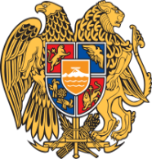 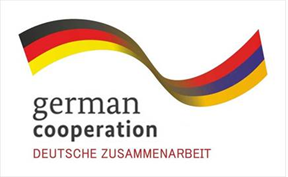 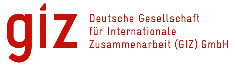 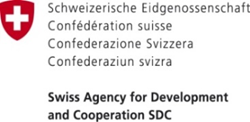 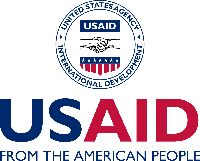 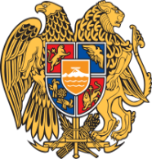 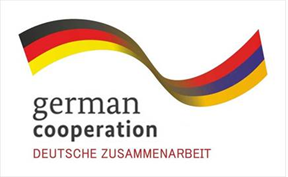 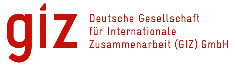 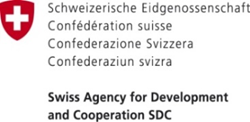 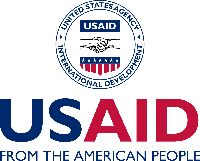 Համայնքի զարգացման հեռանկարը 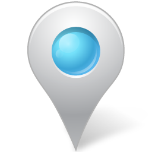 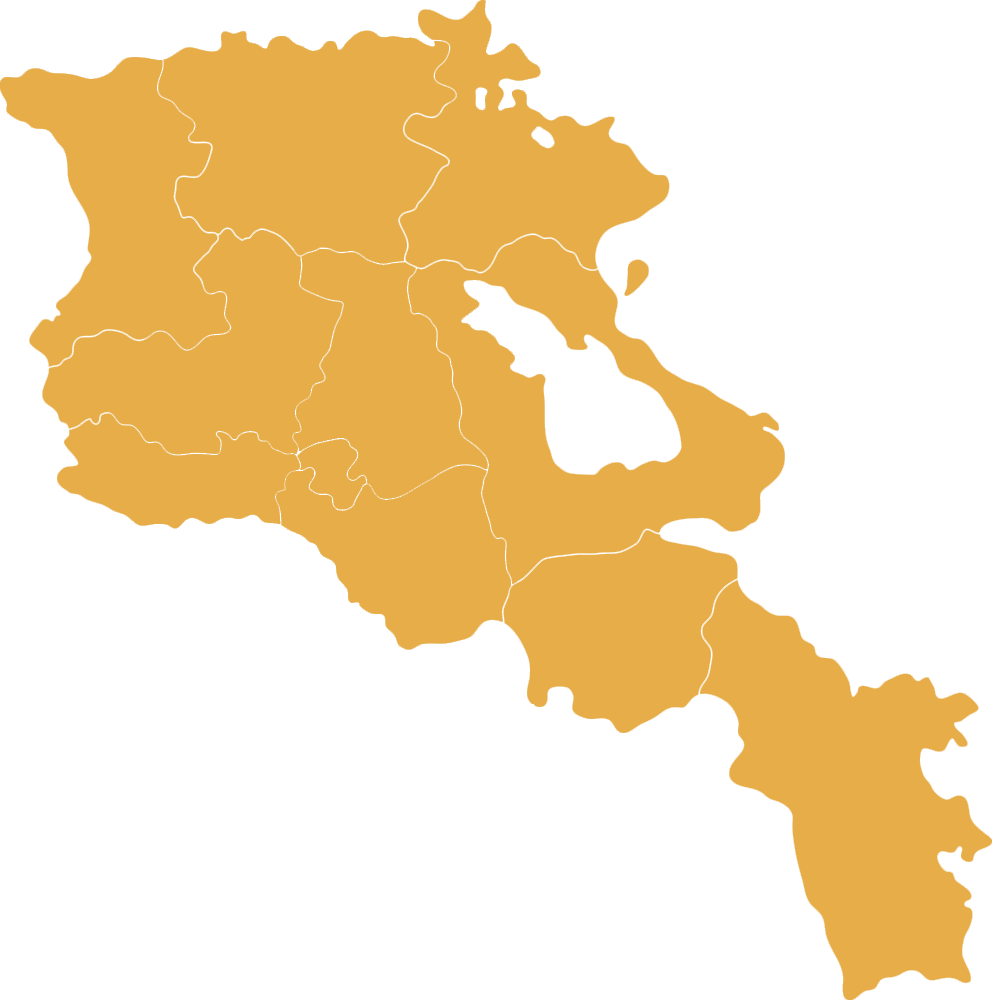 ԲյուրեղավանԲյուրեղավանը վաղը՝Բարեկարգ, մաքուր, կանաչապատ, գեղատեսիլ, բնակչության արժանապատիվ կեցության համար անհրաժեշտ պայմաններով բազմաբնակավայր համայնք է՝ որակյալ մասնագիտական ռեսուրսներով, զարգացած տնտեսությամբ, սոցիալական ենթակառուցվածքներով, հանգստի ու ժամանցի ժամանակակից գոտիներով։ Այն նաև ճանաչված է որպես մարզական և մանկապատանեկան մշակութային համայնք։Համայնքին բնորոշ են բարձր ներգաղթի տեմպը։ Զարգացած տնտեսությունը բոլոր ոլորտներում ապահովում է բնակչության բարձր կենսամակարդակը և բարեկեցիկ կյանքը։Բյուրեղավանի ապակու գործարանը աշխատում է ամբողջ ծավալով։ Արտադրված վերջնական արտադրանքը մրցունակ է տեղական շուկայում։ Արտադրանքի զգալի մասը արտահանվում է։ Համայնքում գործում են քարի վերամշակման տասը և ավել արտադրամաս, որոնք համայնքից արտահանում են վերջնական արտադրանքը։Համայնքի տարածքում բնական աղբյուրներից դուրս եկող ջուրը ամբողջությամբ վերամշակվում է, շշալցում և վաճառվում երկրի ներսում ու արտերկրում։ Արտադրվող շշալցված ջուրը բրենդավորված է։ Բրենդը հայտնի է և մրցակցում է հայաստանյան առաջատար շշալցված ջուր արտադրող ընկերությունների բրենդների հետ։ Համայնքում զարգացված է տեղեկատվական տեխնոլոգիաների ոլորտը։ Գործում են բազմաթիվ փոքր ձեռնարկություններ, որոնցում  ներգրավված աշխատակիցների թիվը կտրուկ աճում է։Համայնքը առողջարարական հանգստի և տուրիզմի ամենամեծ պահանջարկ ունեցող հատվածներից է։ Երեք մեծ և մրցունակ առողջարաններում վերականգնողական հանգիստ են անցնում ինչպես  տեղացի, այնպես էլ արտասահմանցի հանգստացողները։Համայնքի գյուղական բնակավայրերում զարգանում է էկո գյուղատնտեսությունը։ Ստացվող գյուղմթերքի մեծ մասը վերամշակվում է համայնքի ներսում վերամշակող փոքր արտադրամասերի կողմից։ Համայնքում գործում են բազմաթիվ կրթական հաստատություններ (այդ թվում՝ նախադպրոցական) և ուսումնական կենտրոններ, որոնց հիմքում ժամանակակից կրթական տեխնոլոգիաներն են ընկած։ Մեծ ճանաչում ունի Բյուրեղավանի ժողովրդական գործիքների քոլեջը։Զարգացած է համայնքի մշակութային կյանքը։ Կազմակերպվում են բազմաթիվ մարզական և մանկապատանեկական միջոցառումներ, ճամբարներ։ Գործում են գերհագեցած ժամանակակից մարզադպրոց և բազմաթիվ մշակութային օջախներ։Համայնքը ամբողջությամբ բարեկարգ և մաքուր է: Առկա են բարեկարգ զբոսայգիներ, գործում են երեկոյան ժամանցի, արվեստի ու մշակույթի բազմաթիվ կենտրոններ։ Համայնքի տնտեսական և սոցիալական ենթակառուցվածքները ամբողջությամբ կառուցված և վերանորոգված են։ Նպատակներ Համայնքային նախաձեռնող ակտիվ թիմի ստեղծում՝ համայնքի տեսլականի իրականացմանն ուղղված գործողությունների պլանավորման, ռազմավարության մշակման, ծրագրերի նախագծման, համայնքի ընդհանուր ճարտարապետական և կառուցվածքային լուծումների և ռեսուրսների ներգրավման նպատակով (այդ թվում՝ ֆինանսական)։Համայնքի տնտեսության ռազմավարական ոլորտներում ձեռնարկությունների կայացման և ենթակառուցվածքների արդիականացման աջակցություն։ Աջակցություն գյուղատնտեսության արդյունավետության բարձրացմանը և գյուղմթերքի վերամշակման մրցունակ արտադրամասերի հիմնմանը։  Աջակցություն համայնքի մշակութային կյանքի կայացմանըՀամայնքի կրթական հաստատությունների ուժեղացում և մրցունակության բարձրացում։ Համայնքի մաքրությանն ու գրավչությանն ուղղված գործողությունների իրականացում, ինչպես նաև սոցիալական ենթակառուցվածքների վերանորոգում և կառուցում։ԳործողություններՊատասխանատուՀամայնքի նախաձեռնող թիմի  անդամների հավաքագրումՏԻՄՀամայնքի նախաձեռնող թիմի  կարողությունների աճ, վերապատրաստումԱջակից կառույցներՀամայնքի տեսլականի իրականացմանն ուղղված ռազմավարության պլանավորում և ռեսուրսների ներգրավման ծրագրերի կազմումՆախաձեռնող թիմ, ՏԻՄ, աջակից կառույցներԳործողություններՊատասխանատուԱջակցություն Բյուրեղավանի ապակու գործարանի վերագործարկմանըՏԻՄ, մարզպետարան, բանկերԱջակցություն առողջարանային զբոսաշրջության կայացմանըՏԻՄ, մարզպետարան, աջակից կառույցներ, տեղական դերակատարներՀանքային ջրի արտադրության և նորարարական տեխնոլոգիաների ոլորտների և դրանց օժանդակող ճյուղերի  զարգացմանը նպաստող ենթակառուցվածքների քանակական աճի ապահովում և որակի բարելավումՏԻՄ, մարզպետարան, ՏԿԶՆ, աջակից կառույցներ, տեղական դերակատարներԳործողություններՊատասխանատուԳյուղատնտեսությանն աջակից ենթակառուցվածքների արդիականացման ռազմավարության մշակումՏԻՄԳործողությունների և ծրագրերի վերհանում, դերաբաշխում,  իրականացումՏԻՄ, աջակից կառույցներ, ակտիվ դերակատարներԱջակցություն համայնքում գործող սկսնակ և գործող ձեռնարկությունների կայացմանը և հզորացմանըՏԻՄ, մարզպետարան, աջակից կառույցներ, գործարարներԳործողություններՊատասխանատուՊայմանների (այդ թվում՝ շենքային) բարելավումՏԻՄՄարզական և մանկապատանեկական միջոցառումների  պարբերաբար իրականացումՏԻՄ, աջակից կառույցներ, մարզպետարանԳործողություններՊատասխանատուՀամայնքի բոլոր բնակավայրերում նախադպրոցական կրթության կազմակերպումՏԻՄԿրթական տեխնոլոգիաների և շենքային պայմանների բարելավումՏԻՄ, մարզպետարան, աջակից կառույցներՈւսուցիչների պարբերական վերապատրաստումՄարզպետարան, աջակից կառույցներԳործողություններՊատասխանատուՀամայնքի սոցիալական ենթակառուցվածքների բարելավումՏԻՄ, ՏԿԶՆԿանաչ գոտիների և զբոսայգիների ընդլայնում ՏԻՄ, ՏԿԶՆ, աջակից կառույցներ